Activity: Making Sense out of Surface Area to Volume RatiosNames:_____________________________________________________Part I: Sensing Surface Area to Volume RatiosExamine the candies of different sizes.  Feel free to use the knife and cut them open.Assume the candy is a model of a cell.  What part of the cell would be represented by the candy coating? _______________________What part of the cell would be represented by the filling? _________________________By examining the candies, which size candy seems to have the most coating relative to filling? ___________________Assume you prefer to eat more coating than filling.  If you had the same amount of candy (about 40 grams), which size would you rather eat – many minis or 1 large?  If you have no allergies to the candy, feel free to eat each size to test your suspicion._____________________________Circle the measure that would best quantify the exterior coating of the candy/cell?Area or VolumeCircle the measure that would best quantify the interior filling of the candy/cell?Area or VolumeCircle which candies/cells have a larger exterior coating or surface area relative to the volume of their filling?Mini sizes or Large sizes 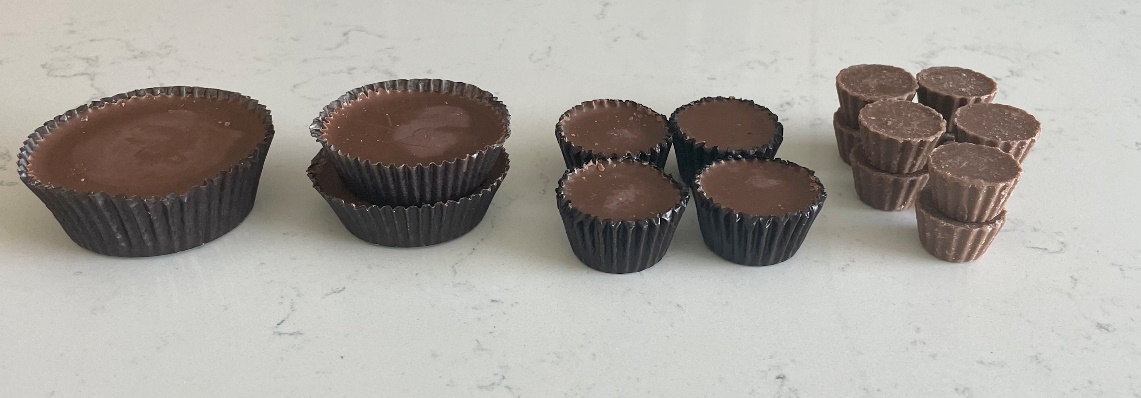 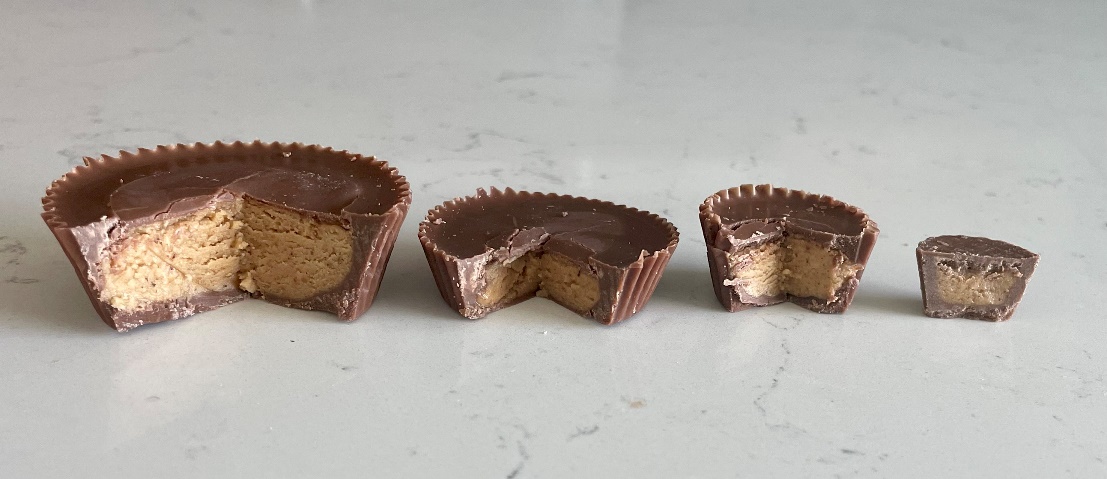 Part II: Calculating Surface Area to Volume RatiosAssuming the cells are spherical, calculate the area of the plasma membrane for 2 cells.Cell 1 with a radius of 0.1: A = ____Cell 2 with a radius of 1: A = ____Cell 1		Cell 2Calculate the interior volumes for both cells.Cell 1: V = ____Cell 2: V = ____Calculate the ratio of the surface area to volume for each cell.Cell 1: A:V = ____Cell 2: A:V = ____Given your results, which cells have a greater surface area:volume large cells or smaller cells? ___________________________________________________________________________Given this, if you were a unicellular organism, would it be advantageous to be a small cell or a larger cell?  Why?_________________________________________________________________________________________________________________________________________________________________________________________________________________________________Why are larger organisms composed of many cells?______________________________________________________________________________________________________________________________________________________